2019年度部门决算公开文本文安县广播电视台二〇二〇年十二月目    录第一部分   部门概况一、部门职责二、机构设置第二部分   2019年部门决算情况说明一、收入支出决算总体情况说明二、收入决算情况说明三、支出决算情况说明四、财政拨款收入支出决算总体情况说明五、一般公共预算“三公”经费支出决算情况说明六、预算绩效情况说明七、其他重要事项的说明第三部分  名词解释第四部分  2019年度部门决算报表一、部门职责(一)贯彻执行党和国家有关媒体宣传、平台管理等方面的方针政策和法律法规;根据国家、省、市总体规划和要求，拟定全县融媒体事业发展规划、计划，经批准后组织实施。(二)进一步整合资源，打造主流声音传播平台。整合县属广播、电视、网站、微信、微博、手机、农村大喇叭等媒体资源，建设集“采、编、摄、传、播”于一体的主流媒体平台，做到一次采集、多种生成、多元传播的新格局。(三)围绕中心，服务大局，全面、准确、及时宣传党的路线、方针、政策，充分发挥党和政府的喉舌作用，把握正确舆论导向，充分发挥广播电视及所属新媒体的宣传作用，研究新闻采编报道计划，组织策划重大宣传报道活动，不断提高引导群众、服务群众的能力。(四)建设融媒体指挥调度平台。积极建设“中央厨房”，具备集中指挥、采编调度、高效协调、信息共享等功能，将多渠道线索汇聚、节目选题总揽、内容统计、数据分析等功能集中大屏展示，具备选题派发、记者实时调度、业务流程控制等全业务流程调度功能。(五)建设综合信息终端平台。以“冀云文安”手机APP客户端为依托，实现“媒体十政务”“媒体+党建”“媒体+环保”“媒体+服务”等多样化综合服务职能。将各单位自建平台、客户端并入融媒体中心，建立长效互动机制，各入驻单位明确专人负责，定期更新内容，确保时效性、权威性。(六)建设统一的全媒体数据库。搭建起六大信息存储仓库，即:文字数据库、图片数据库、音频数据库、视频数据库和历史资料库、发布成品库等组成的多媒体数据库，努力使其成为专业化、多媒体的数字信息服务平台。(七)加强融媒体中心重要技术设备监管，制定安全防范措施，保障广播电视节目安全播出;做好广播、电视等频率频道资源的使用和管理工作，管理好摄录、制作、演播、发射等重要技术装备。(八)实施人オ引进、教育培训战略，加强干部队伍建设，打造一个作风硬、业务精、素质高的专业团队。(九)加强财务管理工作，做好县级广播电视、融媒体中心专项资金、国家资产和各项年度事业经费管理工作。(十)完成县委、县政府和县委宣传部交办的其他任务。二、机构设置从决算编报单位构成看，纳入2019 年度本部门决算汇编范围的独立核算单位（以下简称“单位”）共1个，具体情况如下：一、收入支出决算总体情况说明本部门2019年度收支总计（含结转和结余）1351.3万元。与2018年度决算相比，收支各增加202.94万元，增长17.67%，主要原因是人员工资福利支出增加。二、收入决算情况说明本部门2019年度本年收入合计1351.3万元，其中：财政拨款收入1236.64万元，占91.51%；事业收入0万元，占0%；经营收入114.66万元，占8.49%；其他收入0万元，占0%。如图所示：三、支出决算情况说明本部门2019年度本年支出合计1343.51万元，其中：基本支出1085.14万元，占80.77%；项目支出143.72万元，占10.7%；经营支出114.66万元，占8.53%。如图所示：四、财政拨款收入支出决算总体情况说明（一）财政拨款收支与2018 年度决算对比情况本部门2019年度形成的财政拨款收支均为一般公共预算财政拨款，其中本年收入1236.64万元,比2018年度增加175.86万元，增长16.58%，主要是人员工资福利支出增加；本年支出1228.85万元，增加155.03万元，增长14.44%，主要是人员工资福利支出增加。（二）财政拨款收支与年初预算数对比情况本部门2019年度一般公共预算财政拨款收入1236.64万元，完成年初预算的127.36%,比年初预算增加265.65万元，决算数大于预算数主要原因是本年度融媒体中心建设项目拨款增加；本年支出1228.85万元，完成年初预算的126.66%,比年初预算增加257.86万元，决算数大于预算数主要原因是人员工资福利支出增加，发射台基础设施改造项目、聚焦文安栏目、广场大屏幕等增加拨款。财政拨款支出决算结构情况。2019 年度财政拨款支出1180.84万元，主要用于以下方面文化旅游体育与传媒支出1180.84万元，占96.1%；社会保障和就业（类）支出48.02万元，占3.9%。如图所示：（四）一般公共预算基本支出决算情况说明2019 年度财政拨款基本支出1085.14万元，其中：人员经费992.15万元，主要包括基本工资、津贴补贴、奖金、机关事业单位基本养老保险缴费、职工基本医疗保险缴费、公务员医疗补助缴费、住房公积金、其他社会保障缴费、其他工资福利支出、生活补助；公用经费 92.99万元，主要包括办公费、其他交通费用、其他商品和服务支出、办公设备购置、专用设备购置、信息网络及软件购置更新、公务用车购置、其他资本性支出。五、一般公共预算“三公” 经费支出决算情况说明本部门2019年度 “三公”经费支出共计0万元，较年初预算无增减变化；较2018年度决算无增减变化。具体情况如下：（一）因公出国（境）费支出0万元。本部门2019年度因公出国（境）团组0个、共0人/参加其他单位组织的因公出国（境）团组0个、共0人/无本单位组织的出国（境）团组。本部门2019年度未发生因公出国（境）经费支出，与年初预算持平，与2018年度决算支出持平。（二）公务用车购置及运行维护费支出0万元。本部门2019年度未发生公务用车购置及运行维护费支出，与年初预算一致，与2018年决算支出持平。其中：公务用车购置费：本部门2019年度公务用车购置量0辆。未发生公务用车购置经费支出，与年初预算一致，与2018年度决算支出持平。公务用车运行维护费：本部门2019年度单位公务用车保有量0辆。未发生公车运行维护费支出，与年初预算一致，与2018年度决算支出持平。（三）公务接待费支出0万元。本部门2019年度未发生公务接待经费支出，与年初预算持平，与2018年度决算支出持平。六、预算绩效情况说明1. 预算绩效管理工作开展情况。根据预算绩效管理要求，本部门组织对2019年度一般公共预算项目支出全面开展绩效自评，其中，一级项目5个，二级项目0个，共涉及资金182.85万元，占一般公共预算项目支出总额的100%。2019年按照总体绩效目标，我单位认真开展了绩效管理工作。以“部门职责-工作活动”为依据，确定部门预算项目和预算额度、清晰描述预算项目开支范围和内容，确定预算项目的绩效目标、绩效指标和评价标准，为预算绩效控制、绩效分析、绩效评价打下好的基础。从评价情况来看，根据年初设定项目绩效目标本年度有序开展活动，并圆满完成了既定目标任务。2. 部门决算中项目绩效自评结果。2019年度，我单位涉及的项目包括广场大屏幕二期资金、发射台基础设施改造项目所需资金、我县融媒体中心建设和转移支付的2019年中央补助地方公共文化服务体系农村文化建设专项资金第二批（中央广播电视节目无线覆盖运行维护费）和2019年省级公共文化服务体系农村文化建设补助资金（农村省一套广播电视节目无线覆盖工程运行维护费）等5个项目，按照财政局要求已全部纳入绩效自评的范围。从评价结果看，项目资金安排符合国家政策规定，实施过程规范有序，项目绩效目标完成较好，取得预期社会效益，受益群体满意度较高，保障了广播电视节目正常制作、播出。七、其他重要事项的说明（一）机关运行经费情况因我单位为差额事业单位，无机关运行经费。与年初预算持平。（二）政府采购情况本部门2019年度政府采购支出总额589.5万元，从采购类型来看，政府采购货物支出589.5 万元、政府采购工程支出0万元、政府采购服务支出0万元。授予中小企业合同金额0万元，占政府采购支出总额的0%，其中授予小微企业合同金额0万元，占政府采购支出总额的0%。（三）国有资产占用情况截至2019年12月31日，本部门共有车辆2辆，比上年减少1辆，主要是处置公务用车一辆。其中，其他用车2辆，其他用车均是新闻采访车；单位价值50万元以上通用设备0台（套），与上年持平，单位价值100万元以上专用设备0台（套）与上年持平。（四）其他需要说明的情况1. 由于决算公开表格中金额数值应当保留两位小数，公开数据为四舍五入计算结果，个别数据合计项与分项之和存在小数点后差额，特此说明。（一）财政拨款收入：本年度从本级财政部门取得的财政拨款，包括一般公共预算财政拨款和政府性基金预算财政拨款。（二）事业收入：指事业单位开展专业业务活动及辅助活动所取得的收入。（三）其他收入：指除上述“财政拨款收入”“事业收入”“经营收入”等以外的收入。（四）用事业基金弥补收支差额：指事业单位在用当年的“财政拨款收入”“财政拨款结转和结余资金”“事业收入”“经营收入”“其他收入”不足以安排当年支出的情况下，使用以前年度积累的事业基金（事业单位当年收支相抵后按国家规定提取、用于弥补以后年度收支差额的基金）弥补本年度收支缺口的资金。（五）年初结转和结余：指以前年度尚未完成、结转到本年仍按原规定用途继续使用的资金，或项目已完成等产生的结余资金。（六）结余分配：指事业单位按照事业单位会计制度的规定从非财政补助结余中分配的事业基金和职工福利基金等。（七）年末结转和结余：指单位按有关规定结转到下年或以后年度继续使用的资金，或项目已完成等产生的结余资金。（八）基本支出：填列单位为保障机构正常运转、完成日常工作任务而发生的各项支出。（九）项目支出：填列单位为完成特定的行政工作任务或事业发展目标，在基本支出之外发生的各项支出（十）基本建设支出：填列由本级发展与改革部门集中安排的用于购置固定资产、战略性和应急性储备、土地和无形资产，以及购建基础设施、大型修缮所发生的一般公共预算财政拨款支出，不包括政府性基金、财政专户管理资金以及各类拼盘自筹资金等。（十一）其他资本性支出：填列由各级非发展与改革部门集中安排的用于购置固定资产、战备性和应急性储备、土地和无形资产，以及购建基础设施、大型修缮和财政支持企业更新改造所发生的支出。（十二）“三公”经费：指部门用财政拨款安排的因公出国（境）费、公务用车购置及运行费和公务接待费。其中，因公出国（境）费反映单位公务出国（境）的国际旅费、国外城市间交通费、住宿费、伙食费、培训费、公杂费等支出；公务用车购置及运行费反映单位公务用车购置支出（含车辆购置税、牌照费）及按规定保留的公务用车燃料费、维修费、过桥过路费、保险费、安全奖励费用等支出；公务接待费反映单位按规定开支的各类公务接待（含外宾接待）支出。（十三）其他交通费用：填列单位除公务用车运行维护费以外的其他交通费用。如公务交通补贴、租车费用、出租车费用，飞机、船舶等燃料费、维修费、保险费等。（十四）公务用车购置：填列单位公务用车车辆购置支出（含车辆购置税、牌照费）。（十五）其他交通工具购置：填列单位除公务用车外的其他各类交通工具（如船舶、飞机等）购置支出（含车辆购置税、牌照费）。（十六）机关运行经费：指为保障行政单位（包括参照公务员法管理的事业单位）运行用于购买货物和服务的各项资金，包括办公及印刷费、邮电费、差旅费、会议费、福利费、日常维修费、专用材料以及一般设备购置费、办公用房水电费、办公用房取暖费、办公用房物业管理费、公务用车运行维护费以及其他费用。（十七）经费形式:按照经费来源，可分为财政拨款、财政性资金基本保证、财政性资金定额或定项补助、财政性资金零补助四类。注：本表反映部门本年度一般公共预算财政拨款基本支出明细情况。注：本表反映部门本年度“三公”经费支出预决算情况。其中：预算数为“三公”经费全年预算数，反映按规定程序调整后的预算数；决算数是包括当年一般公共预算财政拨款和以前年度结转资金安排的实际支出。本部门本年度无“三公“经费支出预决算情况，按要求以空表列示。										注：本表反映部门本年度政府性基金预算财政拨款收入、支出及结转和结余情况。本部门本年度无收及结转结余情况，按要求以空表列示。注：本表反映部门本年度国有资本经营预算财政拨款支出情况。本部门本年度无相关支出情况，按要求以空表列示。序号单位名称单位基本性质经费形式1文安县广播电视台(本级)财政补助事业单位财政性资金定额或定项补助23…………………收入支出决算总表收入支出决算总表收入支出决算总表收入支出决算总表收入支出决算总表收入支出决算总表收入支出决算总表收入支出决算总表公开01表公开01表公开01表部门：廊坊市文安县广播电视台（本级）部门：廊坊市文安县广播电视台（本级）金额单位：万元金额单位：万元金额单位：万元收入收入收入收入收入支出支出支出项目行次行次金额金额项目行次金额栏次11栏次2一、一般公共预算财政拨款收入111,236.64　1,236.64　一、一般公共服务支出29二、政府性基金预算财政拨款收入22二、外交支出30三、上级补助收入33三、国防支出31四、事业收入44四、公共安全支出32五、经营收入55114.66　114.66　五、教育支出33六、附属单位上缴收入66六、科学技术支出34七、其他收入77七、文化旅游体育与传媒支出351,295.50　88八、社会保障和就业支出3648.02　99九、卫生健康支出371010十、节能环保支出381111十一、城乡社区支出391212十二、农林水支出401313十三、交通运输支出411414十四、资源勘探信息等支出421515十五、商业服务业等支出431616十六、金融支出441717十七、援助其他地区支出451818十八、自然资源海洋气象等支出461919十九、住房保障支出472020二十、粮油物资储备支出482121二十一、灾害防治及应急管理支出492222二十二、其他支出502323二十四、债务付息支出51本年收入合计24241,351.30　1,351.30　本年支出合计521,343.51　用事业基金弥补收支差额2525结余分配53年初结转和结余26264.00　4.00　年末结转和结余5411.79　272755总计28281,355.30　1,355.30　总计561,355.30　注：本表反映部门本年度的总收支和年末结转结余情况。注：本表反映部门本年度的总收支和年末结转结余情况。注：本表反映部门本年度的总收支和年末结转结余情况。注：本表反映部门本年度的总收支和年末结转结余情况。注：本表反映部门本年度的总收支和年末结转结余情况。注：本表反映部门本年度的总收支和年末结转结余情况。注：本表反映部门本年度的总收支和年末结转结余情况。注：本表反映部门本年度的总收支和年末结转结余情况。收入决算表收入决算表收入决算表收入决算表收入决算表收入决算表收入决算表收入决算表收入决算表收入决算表收入决算表公开02表公开02表部门：廊坊市文安县广播电视台（本级）                                 金额单位：万元部门：廊坊市文安县广播电视台（本级）                                 金额单位：万元部门：廊坊市文安县广播电视台（本级）                                 金额单位：万元部门：廊坊市文安县广播电视台（本级）                                 金额单位：万元部门：廊坊市文安县广播电视台（本级）                                 金额单位：万元部门：廊坊市文安县广播电视台（本级）                                 金额单位：万元部门：廊坊市文安县广播电视台（本级）                                 金额单位：万元部门：廊坊市文安县广播电视台（本级）                                 金额单位：万元部门：廊坊市文安县广播电视台（本级）                                 金额单位：万元部门：廊坊市文安县广播电视台（本级）                                 金额单位：万元部门：廊坊市文安县广播电视台（本级）                                 金额单位：万元项目项目项目项目本年收入合计财政拨款收入上级补助收入事业收入经营收入附属单位上缴收入其他收入功能分类科目编码功能分类科目编码功能分类科目编码科目名称本年收入合计财政拨款收入上级补助收入事业收入经营收入附属单位上缴收入其他收入功能分类科目编码功能分类科目编码功能分类科目编码科目名称本年收入合计财政拨款收入上级补助收入事业收入经营收入附属单位上缴收入其他收入功能分类科目编码功能分类科目编码功能分类科目编码科目名称本年收入合计财政拨款收入上级补助收入事业收入经营收入附属单位上缴收入其他收入栏次栏次栏次栏次1234567合计合计合计合计1351.301236.64114.66207207207文化旅游体育与传媒支出1303.281188.62114.66207082070820708广播电视1300.311185.95114.66207080120708012070801行政运行23.7923.79207080420708042070804  广播1070.121070.12207080520708052070805  电视206.7192.05114.66207992079920799其他文化体育与传媒支出2.672.67207999920799992079999  其他文化体育与传媒支出2.672.67208208208社会保障和就业支出48.0248.02208052080520805行政事业单位离退休48.0248.02208050520805052080505  机关事业单位基本养老保险缴费支出48.0248.02注：本表反映部门本年度取得的各项收入情况。注：本表反映部门本年度取得的各项收入情况。注：本表反映部门本年度取得的各项收入情况。注：本表反映部门本年度取得的各项收入情况。注：本表反映部门本年度取得的各项收入情况。注：本表反映部门本年度取得的各项收入情况。注：本表反映部门本年度取得的各项收入情况。注：本表反映部门本年度取得的各项收入情况。注：本表反映部门本年度取得的各项收入情况。注：本表反映部门本年度取得的各项收入情况。注：本表反映部门本年度取得的各项收入情况。财政拨款收入支出决算总表财政拨款收入支出决算总表财政拨款收入支出决算总表财政拨款收入支出决算总表财政拨款收入支出决算总表财政拨款收入支出决算总表财政拨款收入支出决算总表财政拨款收入支出决算总表公开04表公开04表公开04表部门：廊坊市文安县广播电视台（本级）    部门：廊坊市文安县广播电视台（本级）    部门：廊坊市文安县广播电视台（本级）    部门：廊坊市文安县广播电视台（本级）        金额单位：万元    金额单位：万元    金额单位：万元收     入收     入收     入支     出支     出支     出支     出支     出项目行次金额项目行次合计一般公共预算财政拨款政府性基金预算财政拨款项目行次金额项目行次合计一般公共预算财政拨款政府性基金预算财政拨款栏次1栏次234一、一般公共预算财政拨款11236.64一、一般公共服务支出30二、政府性基金预算财政拨款2二、外交支出313三、国防支出324四、公共安全支出335五、教育支出346六、科学技术支出357七、文化旅游体育与传媒支出361180.841180.848八、社会保障和就业支出3748.0248.029九、卫生健康支出3810十、节能环保支出3911十一、城乡社区支出4012十二、农林水支出4113十三、交通运输支出4214十四、资源勘探信息等支出4315十五、商业服务业等支出4416十六、金融支出4517十七、援助其他地区支出4618十八、自然资源海洋气象等支出4719十九、住房保障支出4820二十、粮油物资储备支出4921二十一、灾害防治及应急管理支出5022二十二、其他支出5123二十四、债务付息支出52本年收入合计241236.64本年支出合计531228.851228.85年初财政拨款结转和结余254.00年末财政拨款结转和结余5411.7911.79一、一般公共预算财政拨款264.0055二、政府性基金预算财政拨款27562857总计29总计58注：本表反映部门本年度一般公共预算财政拨款和政府性基金预算财政拨款的总收支和年末结转结余情况。注：本表反映部门本年度一般公共预算财政拨款和政府性基金预算财政拨款的总收支和年末结转结余情况。注：本表反映部门本年度一般公共预算财政拨款和政府性基金预算财政拨款的总收支和年末结转结余情况。注：本表反映部门本年度一般公共预算财政拨款和政府性基金预算财政拨款的总收支和年末结转结余情况。注：本表反映部门本年度一般公共预算财政拨款和政府性基金预算财政拨款的总收支和年末结转结余情况。注：本表反映部门本年度一般公共预算财政拨款和政府性基金预算财政拨款的总收支和年末结转结余情况。注：本表反映部门本年度一般公共预算财政拨款和政府性基金预算财政拨款的总收支和年末结转结余情况。注：本表反映部门本年度一般公共预算财政拨款和政府性基金预算财政拨款的总收支和年末结转结余情况。一般公共预算财政拨款支出决算表一般公共预算财政拨款支出决算表一般公共预算财政拨款支出决算表一般公共预算财政拨款支出决算表一般公共预算财政拨款支出决算表一般公共预算财政拨款支出决算表一般公共预算财政拨款支出决算表一般公共预算财政拨款支出决算表一般公共预算财政拨款支出决算表一般公共预算财政拨款支出决算表一般公共预算财政拨款支出决算表一般公共预算财政拨款支出决算表一般公共预算财政拨款支出决算表一般公共预算财政拨款支出决算表一般公共预算财政拨款支出决算表一般公共预算财政拨款支出决算表                                             公开05表                                             公开05表                                             公开05表                                             公开05表                                             公开05表                                             公开05表                                             公开05表                                             公开05表                                             公开05表                                             公开05表                                             公开05表                                             公开05表                                             公开05表                                             公开05表                                             公开05表                                             公开05表部门：廊坊市文安县广播电视台（本级）部门：廊坊市文安县广播电视台（本级）部门：廊坊市文安县广播电视台（本级）部门：廊坊市文安县广播电视台（本级）部门：廊坊市文安县广播电视台（本级）部门：廊坊市文安县广播电视台（本级） 金额单位：万元 金额单位：万元 金额单位：万元 金额单位：万元 金额单位：万元 金额单位：万元 金额单位：万元 金额单位：万元项目项目项目项目项目项目本年支出本年支出本年支出本年支出本年支出本年支出本年支出本年支出功能分类科目编码功能分类科目编码科目名称科目名称科目名称科目名称小计小计小计基本支出基本支出基本支出基本支出项目支出功能分类科目编码功能分类科目编码科目名称科目名称科目名称科目名称小计小计小计基本支出基本支出基本支出基本支出项目支出功能分类科目编码功能分类科目编码科目名称科目名称科目名称科目名称小计小计小计基本支出基本支出基本支出基本支出项目支出栏次栏次栏次栏次栏次栏次11122223合计合计合计合计合计合计1,228.851,228.851,228.851,085.141,085.141,085.141,085.14143.72207207文化旅游体育与传媒支出文化旅游体育与传媒支出文化旅游体育与传媒支出文化旅游体育与传媒支出1,180.841,180.841,180.841,037.121,037.121,037.121,037.12143.722070820708广播电视广播电视广播电视广播电视1,178.171,178.171,178.171,037.121,037.121,037.121,037.12141.0520708012070801  行政运行  行政运行  行政运行  行政运行13.0013.0013.0013.0013.0013.0013.0020708042070804  广播  广播  广播  广播1,073.121,073.121,073.121,024.121,024.121,024.121,024.1248.9920708052070805  电视  电视  电视  电视92.0592.0592.0592.052079920799其他文化体育与传媒支出其他文化体育与传媒支出其他文化体育与传媒支出其他文化体育与传媒支出2.672.672.672.6720799992079999  其他文化体育与传媒支出  其他文化体育与传媒支出  其他文化体育与传媒支出  其他文化体育与传媒支出2.672.672.672.67208208社会保障和就业支出社会保障和就业支出社会保障和就业支出社会保障和就业支出48.0248.0248.0248.0248.0248.0248.022080520805行政事业单位离退休行政事业单位离退休行政事业单位离退休行政事业单位离退休48.0248.0248.0248.0248.0248.0248.0220805052080505  机关事业单位基本养老保险缴费支出  机关事业单位基本养老保险缴费支出  机关事业单位基本养老保险缴费支出  机关事业单位基本养老保险缴费支出48.0248.0248.0248.0248.0248.0248.02注：本表反映部门本年度一般公共预算财政拨款支出情况。注：本表反映部门本年度一般公共预算财政拨款支出情况。注：本表反映部门本年度一般公共预算财政拨款支出情况。注：本表反映部门本年度一般公共预算财政拨款支出情况。注：本表反映部门本年度一般公共预算财政拨款支出情况。注：本表反映部门本年度一般公共预算财政拨款支出情况。注：本表反映部门本年度一般公共预算财政拨款支出情况。注：本表反映部门本年度一般公共预算财政拨款支出情况。注：本表反映部门本年度一般公共预算财政拨款支出情况。注：本表反映部门本年度一般公共预算财政拨款支出情况。注：本表反映部门本年度一般公共预算财政拨款支出情况。注：本表反映部门本年度一般公共预算财政拨款支出情况。注：本表反映部门本年度一般公共预算财政拨款支出情况。注：本表反映部门本年度一般公共预算财政拨款支出情况。一般公共预算财政拨款基本支出决算表一般公共预算财政拨款基本支出决算表一般公共预算财政拨款基本支出决算表一般公共预算财政拨款基本支出决算表一般公共预算财政拨款基本支出决算表一般公共预算财政拨款基本支出决算表一般公共预算财政拨款基本支出决算表一般公共预算财政拨款基本支出决算表一般公共预算财政拨款基本支出决算表一般公共预算财政拨款基本支出决算表一般公共预算财政拨款基本支出决算表一般公共预算财政拨款基本支出决算表一般公共预算财政拨款基本支出决算表一般公共预算财政拨款基本支出决算表一般公共预算财政拨款基本支出决算表一般公共预算财政拨款基本支出决算表公开06表公开06表公开06表公开06表部门：廊坊市文安县广播电视台（本级）部门：廊坊市文安县广播电视台（本级）部门：廊坊市文安县广播电视台（本级）部门：廊坊市文安县广播电视台（本级）部门：廊坊市文安县广播电视台（本级）部门：廊坊市文安县广播电视台（本级）部门：廊坊市文安县广播电视台（本级）部门：廊坊市文安县广播电视台（本级）金额单位：万元金额单位：万元金额单位：万元金额单位：万元人员经费人员经费人员经费人员经费公用经费公用经费公用经费公用经费公用经费公用经费公用经费公用经费公用经费公用经费公用经费公用经费科目编码科目名称科目名称决算数科目编码科目名称科目名称决算数决算数决算数科目编码科目编码科目名称科目名称科目名称决算数科目编码科目名称科目名称决算数科目编码科目名称科目名称决算数决算数决算数科目编码科目编码科目名称科目名称科目名称决算数301工资福利支出工资福利支出991.07302商品和服务支出商品和服务支出73.0173.0173.01307307债务利息及费用支出债务利息及费用支出债务利息及费用支出30101  基本工资  基本工资325.5430201  办公费  办公费2.522.522.523070130701  国内债务付息  国内债务付息  国内债务付息30102  津贴补贴  津贴补贴364.6830202  印刷费  印刷费3070230702  国外债务付息  国外债务付息  国外债务付息30103  奖金  奖金2.7330203  咨询费  咨询费310310资本性支出资本性支出资本性支出19.9830106  伙食补助费  伙食补助费30204  手续费  手续费3100131001  房屋建筑物购建  房屋建筑物购建  房屋建筑物购建30107  绩效工资  绩效工资30205  水费  水费3100231002  办公设备购置  办公设备购置  办公设备购置30108  机关事业单位基本养老保险缴费  机关事业单位基本养老保险缴费66.5330206  电费  电费3100331003  专用设备购置  专用设备购置  专用设备购置30109  职业年金缴费  职业年金缴费30207  邮电费  邮电费3100531005  基础设施建设  基础设施建设  基础设施建设30110  职工基本医疗保险缴费  职工基本医疗保险缴费50.3130208  取暖费  取暖费3100631006  大型修缮  大型修缮  大型修缮30111  公务员医疗补助缴费  公务员医疗补助缴费128.2530209  物业管理费  物业管理费3100731007  信息网络及软件购置更新  信息网络及软件购置更新  信息网络及软件购置更新30112  其他社会保障缴费  其他社会保障缴费0.3230211  差旅费  差旅费3100831008  物资储备  物资储备  物资储备30113  住房公积金  住房公积金13.8930212  因公出国（境）费用  因公出国（境）费用3100931009  土地补偿  土地补偿  土地补偿30114  医疗费  医疗费30213  维修（护）费  维修（护）费3101031010  安置补助  安置补助  安置补助30199  其他工资福利支出  其他工资福利支出38.8230214  租赁费  租赁费3101131011  地上附着物和青苗补偿  地上附着物和青苗补偿  地上附着物和青苗补偿303对个人和家庭的补助对个人和家庭的补助1.0830215  会议费  会议费3101231012  拆迁补偿  拆迁补偿  拆迁补偿30301  离休费  离休费30216  培训费  培训费3101331013  公务用车购置  公务用车购置  公务用车购置30302  退休费  退休费  公务接待费  公务接待费3101931019  其他交通工具购置  其他交通工具购置  其他交通工具购置30303  退职（役）费  退职（役）费30218  专用材料费  专用材料费3102131021  文物和陈列品购置  文物和陈列品购置  文物和陈列品购置30304  抚恤金  抚恤金30224  被装购置费  被装购置费3102231022  无形资产购置  无形资产购置  无形资产购置30305  生活补助  生活补助1.0830225  专用燃料费  专用燃料费3109931099  其他资本性支出  其他资本性支出  其他资本性支出19.9830306  救济费  救济费30226  劳务费  劳务费399399其他支出其他支出其他支出30307  医疗费补助  医疗费补助30227  委托业务费  委托业务费3990639906  赠与  赠与  赠与30308  助学金  助学金30228  工会经费  工会经费3990739907  国家赔偿费用支出  国家赔偿费用支出  国家赔偿费用支出30309  奖励金  奖励金30229  福利费  福利费3990839908  对民间非营利组织和群众性自治组织补贴  对民间非营利组织和群众性自治组织补贴  对民间非营利组织和群众性自治组织补贴30310  个人农业生产补贴  个人农业生产补贴30231  公务用车运行维护费  公务用车运行维护费3999939999  其他支出  其他支出  其他支出30399  其他对个人和家庭的补助  其他对个人和家庭的补助30239  其他交通费用  其他交通费用2.462.462.4630240  税金及附加费用  税金及附加费用30299  其他商品和服务支出  其他商品和服务支出68.0368.0368.03人员经费合计人员经费合计人员经费合计992.15公用经费合计公用经费合计公用经费合计公用经费合计公用经费合计公用经费合计公用经费合计公用经费合计公用经费合计公用经费合计公用经费合计88.01一般公共预算财政拨款“三公”经费支出决算表一般公共预算财政拨款“三公”经费支出决算表一般公共预算财政拨款“三公”经费支出决算表一般公共预算财政拨款“三公”经费支出决算表一般公共预算财政拨款“三公”经费支出决算表一般公共预算财政拨款“三公”经费支出决算表公开07表部门：廊坊市文安县广播电视台（本级）部门：廊坊市文安县广播电视台（本级）部门：廊坊市文安县广播电视台（本级）部门：廊坊市文安县广播电视台（本级）金额单位：万元预算数预算数预算数预算数预算数预算数合计因公出国（境）费公务用车购置及运行费公务用车购置及运行费公务用车购置及运行费公务接待费合计因公出国（境）费小计公务用车购置费公务用车运行费公务接待费123456决算数决算数决算数决算数决算数决算数合计因公出国（境）费公务用车购置及运行费公务用车购置及运行费公务用车购置及运行费公务接待费合计因公出国（境）费小计公务用车购置费公务用车运行费公务接待费789101112政府性基金预算财政拨款收入支出决算表政府性基金预算财政拨款收入支出决算表政府性基金预算财政拨款收入支出决算表政府性基金预算财政拨款收入支出决算表政府性基金预算财政拨款收入支出决算表政府性基金预算财政拨款收入支出决算表政府性基金预算财政拨款收入支出决算表政府性基金预算财政拨款收入支出决算表政府性基金预算财政拨款收入支出决算表政府性基金预算财政拨款收入支出决算表公开08表公开08表部门：廊坊市文安县广播电视台（本级）部门：廊坊市文安县广播电视台（本级）部门：廊坊市文安县广播电视台（本级）部门：廊坊市文安县广播电视台（本级）部门：廊坊市文安县广播电视台（本级）部门：廊坊市文安县广播电视台（本级）部门：廊坊市文安县广播电视台（本级）金额单位：万元金额单位：万元项目项目项目项目年初结转和结余本年收入本年支出本年支出本年支出年末结转和结余功能分类科目编码功能分类科目编码功能分类科目编码科目名称年初结转和结余本年收入小计基本支出项目支出年末结转和结余功能分类科目编码功能分类科目编码功能分类科目编码科目名称年初结转和结余本年收入小计基本支出项目支出年末结转和结余功能分类科目编码功能分类科目编码功能分类科目编码科目名称年初结转和结余本年收入小计基本支出项目支出年末结转和结余栏次栏次栏次栏次123456合计合计合计合计国有资本经营预算财政拨款支出决算表国有资本经营预算财政拨款支出决算表国有资本经营预算财政拨款支出决算表国有资本经营预算财政拨款支出决算表国有资本经营预算财政拨款支出决算表国有资本经营预算财政拨款支出决算表国有资本经营预算财政拨款支出决算表公开09表公开09表部门：廊坊市文安县广播电视台（本级）部门：廊坊市文安县广播电视台（本级）部门：廊坊市文安县广播电视台（本级）部门：廊坊市文安县广播电视台（本级）金额单位：万元金额单位：万元科目科目科目科目本年支出本年支出本年支出功能分类科目编码功能分类科目编码功能分类科目编码科目名称小计基本支出项目支出栏次栏次栏次栏次123合计合计合计合计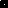 